IZJAVAkojom  _______________________     u svojstvu ovlaštene osobe  _______________________________________                          		(ime i prezime)                                                                                       (naziv prijavitelja) sa sjedištem u   __________________________________________________________  a obzirom na sredstva                                                                                  (mjesto, ulica, broj)dodijeljena iz Proračuna Zajednice sportskih udruga Grada Velike GoriceIzjavljujemProgram Javnih potreba u sportu za 2024. godinu realiziran je u skladu s činjenicama iznesenim u ovom izvješću.Sredstva koja su nam dodijeljena iz Proračuna Zajednice sportskih udruga Grada Velike Gorice u visini od  ________________ ,  utrošena su u skladu sa dokumentima priloženima uz izvješće;.Mjesto i datum: __________________________		 Pečat i potpis: __________________________ REPUBLIKA HRVATSKA REPUBLIKA HRVATSKA REPUBLIKA HRVATSKA REPUBLIKA HRVATSKA REPUBLIKA HRVATSKA REPUBLIKA HRVATSKA REPUBLIKA HRVATSKA REPUBLIKA HRVATSKA REPUBLIKA HRVATSKA REPUBLIKA HRVATSKA REPUBLIKA HRVATSKA REPUBLIKA HRVATSKAObrazac OI-1Obrazac OI-1Obrazac OI-1Obrazac OI-1ZAJEDNICA SPORTSKIH UDRUGA GRADA VELIKA GORICAZAJEDNICA SPORTSKIH UDRUGA GRADA VELIKA GORICAZAJEDNICA SPORTSKIH UDRUGA GRADA VELIKA GORICAZAJEDNICA SPORTSKIH UDRUGA GRADA VELIKA GORICAZAJEDNICA SPORTSKIH UDRUGA GRADA VELIKA GORICAZAJEDNICA SPORTSKIH UDRUGA GRADA VELIKA GORICAZAJEDNICA SPORTSKIH UDRUGA GRADA VELIKA GORICAZAJEDNICA SPORTSKIH UDRUGA GRADA VELIKA GORICAZAJEDNICA SPORTSKIH UDRUGA GRADA VELIKA GORICAZAJEDNICA SPORTSKIH UDRUGA GRADA VELIKA GORICAZAJEDNICA SPORTSKIH UDRUGA GRADA VELIKA GORICAZAJEDNICA SPORTSKIH UDRUGA GRADA VELIKA GORICA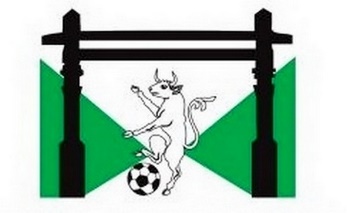 PROGRAMJavnih potreba u sportu Grada Velike Gorice za 2024. godinu PROGRAMJavnih potreba u sportu Grada Velike Gorice za 2024. godinu PROGRAMJavnih potreba u sportu Grada Velike Gorice za 2024. godinu PROGRAMJavnih potreba u sportu Grada Velike Gorice za 2024. godinu PROGRAMJavnih potreba u sportu Grada Velike Gorice za 2024. godinu PROGRAMJavnih potreba u sportu Grada Velike Gorice za 2024. godinu PROGRAMJavnih potreba u sportu Grada Velike Gorice za 2024. godinu PROGRAMJavnih potreba u sportu Grada Velike Gorice za 2024. godinu PROGRAMJavnih potreba u sportu Grada Velike Gorice za 2024. godinu PROGRAMJavnih potreba u sportu Grada Velike Gorice za 2024. godinu PROGRAMJavnih potreba u sportu Grada Velike Gorice za 2024. godinu PROGRAMJavnih potreba u sportu Grada Velike Gorice za 2024. godinu        (popunjava Zajednica sportskih udruga Grada Velike Gorice)       (popunjava Zajednica sportskih udruga Grada Velike Gorice)       (popunjava Zajednica sportskih udruga Grada Velike Gorice)       (popunjava Zajednica sportskih udruga Grada Velike Gorice)       (popunjava Zajednica sportskih udruga Grada Velike Gorice)       (popunjava Zajednica sportskih udruga Grada Velike Gorice)       (popunjava Zajednica sportskih udruga Grada Velike Gorice)       (popunjava Zajednica sportskih udruga Grada Velike Gorice)       (popunjava Zajednica sportskih udruga Grada Velike Gorice)       (popunjava Zajednica sportskih udruga Grada Velike Gorice)       (popunjava Zajednica sportskih udruga Grada Velike Gorice)       (popunjava Zajednica sportskih udruga Grada Velike Gorice)IZVJEŠĆE O PROVEDENOM PROGRAMUIZVJEŠĆE O PROVEDENOM PROGRAMUIZVJEŠĆE O PROVEDENOM PROGRAMUIZVJEŠĆE O PROVEDENOM PROGRAMUIZVJEŠĆE O PROVEDENOM PROGRAMUIZVJEŠĆE O PROVEDENOM PROGRAMUIZVJEŠĆE O PROVEDENOM PROGRAMUIZVJEŠĆE O PROVEDENOM PROGRAMUIZVJEŠĆE O PROVEDENOM PROGRAMUIZVJEŠĆE O PROVEDENOM PROGRAMUIZVJEŠĆE O PROVEDENOM PROGRAMUIZVJEŠĆE O PROVEDENOM PROGRAMUIZVJEŠĆE O PROVEDENOM PROGRAMUIZVJEŠĆE O PROVEDENOM PROGRAMUIZVJEŠĆE O PROVEDENOM PROGRAMUIZVJEŠĆE O PROVEDENOM PROGRAMUIZVJEŠĆE O PROVEDENOM PROGRAMUIZVJEŠĆE O PROVEDENOM PROGRAMUIZVJEŠĆE O PROVEDENOM PROGRAMUIZVJEŠĆE O PROVEDENOM PROGRAMUIZVJEŠĆE O PROVEDENOM PROGRAMUIZVJEŠĆE O PROVEDENOM PROGRAMUIZVJEŠĆE O PROVEDENOM PROGRAMUIZVJEŠĆE O PROVEDENOM PROGRAMUIZVJEŠĆE O PROVEDENOM PROGRAMUIZVJEŠĆE O PROVEDENOM PROGRAMUIZVJEŠĆE O PROVEDENOM PROGRAMUOSNOVNI PODACIOSNOVNI PODACIOSNOVNI PODACIOSNOVNI PODACIOSNOVNI PODACIOSNOVNI PODACIOSNOVNI PODACIOSNOVNI PODACIOSNOVNI PODACIOSNOVNI PODACIOSNOVNI PODACIOSNOVNI PODACIOSNOVNI PODACIOSNOVNI PODACIOSNOVNI PODACIOSNOVNI PODACIOSNOVNI PODACIOSNOVNI PODACIOSNOVNI PODACIOSNOVNI PODACIOSNOVNI PODACIOSNOVNI PODACIOSNOVNI PODACIOSNOVNI PODACIOSNOVNI PODACIOSNOVNI PODACINaziv prijavitelja(puni naziv prijavitelja)Naziv prijavitelja(puni naziv prijavitelja)Naziv prijavitelja(puni naziv prijavitelja)Naziv prijavitelja(puni naziv prijavitelja)Adresa sjedišta(ulica i kućni broj, mjesto i poštanski broj)Adresa sjedišta(ulica i kućni broj, mjesto i poštanski broj)Adresa sjedišta(ulica i kućni broj, mjesto i poštanski broj)Adresa sjedišta(ulica i kućni broj, mjesto i poštanski broj)Telefon / e-mail prijaviteljaTelefon / e-mail prijaviteljaTelefon / e-mail prijaviteljaTelefon / e-mail prijaviteljaBroj mobitela odgovorne osobeBroj mobitela odgovorne osobeBroj mobitela odgovorne osobeBroj mobitela odgovorne osobeRegistarski broj i datum upisa u registar udruga Registarski broj i datum upisa u registar udruga Registarski broj i datum upisa u registar udruga Registarski broj i datum upisa u registar udruga Broj iz Registra neprofitnih organizacija (7 znakova)Broj iz Registra neprofitnih organizacija (7 znakova)Broj iz Registra neprofitnih organizacija (7 znakova)Broj iz Registra neprofitnih organizacija (7 znakova)OIBOIBPODACI O PROVEDENOM PROGRAMSKOM PODRUČJUPODACI O PROVEDENOM PROGRAMSKOM PODRUČJUPODACI O PROVEDENOM PROGRAMSKOM PODRUČJUPODACI O PROVEDENOM PROGRAMSKOM PODRUČJUPODACI O PROVEDENOM PROGRAMSKOM PODRUČJUPODACI O PROVEDENOM PROGRAMSKOM PODRUČJUPODACI O PROVEDENOM PROGRAMSKOM PODRUČJUPODACI O PROVEDENOM PROGRAMSKOM PODRUČJUPODACI O PROVEDENOM PROGRAMSKOM PODRUČJUPODACI O PROVEDENOM PROGRAMSKOM PODRUČJUPODACI O PROVEDENOM PROGRAMSKOM PODRUČJUPODACI O PROVEDENOM PROGRAMSKOM PODRUČJUPODACI O PROVEDENOM PROGRAMSKOM PODRUČJUPODACI O PROVEDENOM PROGRAMSKOM PODRUČJUPODACI O PROVEDENOM PROGRAMSKOM PODRUČJUPODACI O PROVEDENOM PROGRAMSKOM PODRUČJUPODACI O PROVEDENOM PROGRAMSKOM PODRUČJUPODACI O PROVEDENOM PROGRAMSKOM PODRUČJUPODACI O PROVEDENOM PROGRAMSKOM PODRUČJUPODACI O PROVEDENOM PROGRAMSKOM PODRUČJUPODACI O PROVEDENOM PROGRAMSKOM PODRUČJUPODACI O PROVEDENOM PROGRAMSKOM PODRUČJUPODACI O PROVEDENOM PROGRAMSKOM PODRUČJUPODACI O PROVEDENOM PROGRAMSKOM PODRUČJUPODACI O PROVEDENOM PROGRAMSKOM PODRUČJUPODACI O PROVEDENOM PROGRAMSKOM PODRUČJU1. Programsko područje A -  NATJECANJA I ZDRAVSTVENA ZAŠTITA SPORTAŠA1. Programsko područje A -  NATJECANJA I ZDRAVSTVENA ZAŠTITA SPORTAŠA1. Programsko područje A -  NATJECANJA I ZDRAVSTVENA ZAŠTITA SPORTAŠA1. Programsko područje A -  NATJECANJA I ZDRAVSTVENA ZAŠTITA SPORTAŠA2. Programsko područje B  - STRUČNI RAD 2. Programsko područje B  - STRUČNI RAD 2. Programsko područje B  - STRUČNI RAD 2. Programsko područje B  - STRUČNI RAD Datum početka programa Javnih potreba u sportuDatum početka programa Javnih potreba u sportuDatum početka programa Javnih potreba u sportuDatum početka programa Javnih potreba u sportuDatum završetka programa Javnih potreba u sportuDatum završetka programa Javnih potreba u sportuDatum završetka programa Javnih potreba u sportuDatum završetka programa Javnih potreba u sportuBroj ugovora za Javne potrebe za 2024.Broj ugovora za Javne potrebe za 2024.Broj ugovora za Javne potrebe za 2024.Broj ugovora za Javne potrebe za 2024.Ukupan iznos dodijeljenih sredstava iz ugovoraUkupan iznos dodijeljenih sredstava iz ugovoraUkupan iznos dodijeljenih sredstava iz ugovoraUkupan iznos dodijeljenih sredstava iz ugovoraUTROŠENA SREDSTVA PROGRAMA (nabrojati sve stavke za koje su utrošena dodijeljena sredstva sukladno Ugovoru o financiranju programa)UTROŠENA SREDSTVA PROGRAMA (nabrojati sve stavke za koje su utrošena dodijeljena sredstva sukladno Ugovoru o financiranju programa)UTROŠENA SREDSTVA PROGRAMA (nabrojati sve stavke za koje su utrošena dodijeljena sredstva sukladno Ugovoru o financiranju programa)UTROŠENA SREDSTVA PROGRAMA (nabrojati sve stavke za koje su utrošena dodijeljena sredstva sukladno Ugovoru o financiranju programa)UTROŠENA SREDSTVA PROGRAMA (nabrojati sve stavke za koje su utrošena dodijeljena sredstva sukladno Ugovoru o financiranju programa)1.kn2.kn3.kn4.kn5.kn6. kn7.KnUKUPNOUKUPNOknOSTALI OSTVARENI PRIHODI PRIJAVITELJAOSTALI OSTVARENI PRIHODI PRIJAVITELJAOSTALI OSTVARENI PRIHODI PRIJAVITELJAOSTALI OSTVARENI PRIHODI PRIJAVITELJAOSTALI OSTVARENI PRIHODI PRIJAVITELJAUkupan iznos financijske potpore iz državnog proračuna Republike HrvatskeUkupan iznos financijske potpore iz državnog proračuna Republike HrvatskeknknUkupan iznos financijske potpore iz proračuna Zagrebačke županijeUkupan iznos financijske potpore iz proračuna Zagrebačke županijeknknUkupan iznos financijske potpore iz prijava na ostale javne natječajeUkupan iznos financijske potpore iz prijava na ostale javne natječajeknknSredstva sponzora i donatoraSredstva sponzora i donatoraknknVlastiti prihodi Vlastiti prihodi knknOstali prihodiOstali prihodiknkn                                                                                                                         UKUPNO                                                                                                                         UKUPNOknknOPIS PROVEDENOG PROJEKTA(obrazloženje utrošenih sredstava, opis izvršenih aktivnosti i ciljeva te ostalih elemenata programskog područja)OPIS PROVEDENOG PROJEKTA(obrazloženje utrošenih sredstava, opis izvršenih aktivnosti i ciljeva te ostalih elemenata programskog područja)OPIS PROVEDENOG PROJEKTA(obrazloženje utrošenih sredstava, opis izvršenih aktivnosti i ciljeva te ostalih elemenata programskog područja)OPIS PROVEDENOG PROJEKTA(obrazloženje utrošenih sredstava, opis izvršenih aktivnosti i ciljeva te ostalih elemenata programskog područja)OPIS PROVEDENOG PROJEKTA(obrazloženje utrošenih sredstava, opis izvršenih aktivnosti i ciljeva te ostalih elemenata programskog područja)OPIS PROVEDENOG PROJEKTA(obrazloženje utrošenih sredstava, opis izvršenih aktivnosti i ciljeva te ostalih elemenata programskog područja)OPIS PROVEDENOG PROJEKTA(obrazloženje utrošenih sredstava, opis izvršenih aktivnosti i ciljeva te ostalih elemenata programskog područja)OPIS PROVEDENOG PROJEKTA(obrazloženje utrošenih sredstava, opis izvršenih aktivnosti i ciljeva te ostalih elemenata programskog područja)OPIS PROVEDENOG PROJEKTA(obrazloženje utrošenih sredstava, opis izvršenih aktivnosti i ciljeva te ostalih elemenata programskog područja)OPIS PROVEDENOG PROJEKTA(obrazloženje utrošenih sredstava, opis izvršenih aktivnosti i ciljeva te ostalih elemenata programskog područja)OPIS PROVEDENOG PROJEKTA(obrazloženje utrošenih sredstava, opis izvršenih aktivnosti i ciljeva te ostalih elemenata programskog područja)OPIS PROVEDENOG PROJEKTA(obrazloženje utrošenih sredstava, opis izvršenih aktivnosti i ciljeva te ostalih elemenata programskog područja)OPIS PROVEDENOG PROJEKTA(obrazloženje utrošenih sredstava, opis izvršenih aktivnosti i ciljeva te ostalih elemenata programskog područja)OPIS PROVEDENOG PROJEKTA(obrazloženje utrošenih sredstava, opis izvršenih aktivnosti i ciljeva te ostalih elemenata programskog područja)1. Programsko područje A – Natjecanja i zdravstvena zaštita sportaša1. Programsko područje A – Natjecanja i zdravstvena zaštita sportaša1. Programsko područje A – Natjecanja i zdravstvena zaštita sportaša1. Programsko područje A – Natjecanja i zdravstvena zaštita sportaša1. Programsko područje A – Natjecanja i zdravstvena zaštita sportaša1. Programsko područje A – Natjecanja i zdravstvena zaštita sportaša1. Programsko područje A – Natjecanja i zdravstvena zaštita sportaša1. Programsko područje A – Natjecanja i zdravstvena zaštita sportaša1. Programsko područje A – Natjecanja i zdravstvena zaštita sportaša1. Programsko područje A – Natjecanja i zdravstvena zaštita sportaša1. Programsko područje A – Natjecanja i zdravstvena zaštita sportaša1. Programsko područje A – Natjecanja i zdravstvena zaštita sportaša1. Programsko područje A – Natjecanja i zdravstvena zaštita sportaša1. Programsko područje A – Natjecanja i zdravstvena zaštita sportaša2. Programsko područje B – Stručni rad 2. Programsko područje B – Stručni rad 2. Programsko područje B – Stručni rad 2. Programsko područje B – Stručni rad 2. Programsko područje B – Stručni rad 2. Programsko područje B – Stručni rad 2. Programsko područje B – Stručni rad 2. Programsko područje B – Stručni rad 2. Programsko područje B – Stručni rad 2. Programsko područje B – Stručni rad 2. Programsko područje B – Stručni rad 2. Programsko područje B – Stručni rad 2. Programsko područje B – Stručni rad 2. Programsko područje B – Stručni rad Koja se promjena dogodila u klubu / udruzi a prouzročena je provedbom Vašeg programaKoja se promjena dogodila u klubu / udruzi a prouzročena je provedbom Vašeg programaKoja se promjena dogodila u klubu / udruzi a prouzročena je provedbom Vašeg programaKoja se promjena dogodila u klubu / udruzi a prouzročena je provedbom Vašeg programaKoja se promjena dogodila u klubu / udruzi a prouzročena je provedbom Vašeg programaKoja se promjena dogodila u klubu / udruzi a prouzročena je provedbom Vašeg programaKoja se promjena dogodila u klubu / udruzi a prouzročena je provedbom Vašeg programaSamoprocjena provedenog programa (kvalitativna i kvantitativna)Samoprocjena provedenog programa (kvalitativna i kvantitativna)Samoprocjena provedenog programa (kvalitativna i kvantitativna)Samoprocjena provedenog programa (kvalitativna i kvantitativna)Samoprocjena provedenog programa (kvalitativna i kvantitativna)Samoprocjena provedenog programa (kvalitativna i kvantitativna)Samoprocjena provedenog programa (kvalitativna i kvantitativna)OSTALO(navesti dodatne informacije o programskom području : obrazloženja, razlozi odstupanja od plana provedbe programa i sl.)OSTALO(navesti dodatne informacije o programskom području : obrazloženja, razlozi odstupanja od plana provedbe programa i sl.)OSTALO(navesti dodatne informacije o programskom području : obrazloženja, razlozi odstupanja od plana provedbe programa i sl.)OSTALO(navesti dodatne informacije o programskom području : obrazloženja, razlozi odstupanja od plana provedbe programa i sl.)OSTALO(navesti dodatne informacije o programskom području : obrazloženja, razlozi odstupanja od plana provedbe programa i sl.)OSTALO(navesti dodatne informacije o programskom području : obrazloženja, razlozi odstupanja od plana provedbe programa i sl.)OSTALO(navesti dodatne informacije o programskom području : obrazloženja, razlozi odstupanja od plana provedbe programa i sl.)OSTALO(navesti dodatne informacije o programskom području : obrazloženja, razlozi odstupanja od plana provedbe programa i sl.)OSTALO(navesti dodatne informacije o programskom području : obrazloženja, razlozi odstupanja od plana provedbe programa i sl.)OSTALO(navesti dodatne informacije o programskom području : obrazloženja, razlozi odstupanja od plana provedbe programa i sl.)OSTALO(navesti dodatne informacije o programskom području : obrazloženja, razlozi odstupanja od plana provedbe programa i sl.)OSTALO(navesti dodatne informacije o programskom području : obrazloženja, razlozi odstupanja od plana provedbe programa i sl.)OSTALO(navesti dodatne informacije o programskom području : obrazloženja, razlozi odstupanja od plana provedbe programa i sl.)OSTALO(navesti dodatne informacije o programskom području : obrazloženja, razlozi odstupanja od plana provedbe programa i sl.)PRILOZI UZ IZVJEŠĆE:PRILOZI UZ IZVJEŠĆE:PRILOZI UZ IZVJEŠĆE:PRILOZI UZ IZVJEŠĆE:PRILOZI UZ IZVJEŠĆE:PRILOZI UZ IZVJEŠĆE:PRILOZI UZ IZVJEŠĆE:PRILOZI UZ IZVJEŠĆE:PRILOZI UZ IZVJEŠĆE:PRILOZI UZ IZVJEŠĆE:PRILOZI UZ IZVJEŠĆE:PRILOZI UZ IZVJEŠĆE:PRILOZI UZ IZVJEŠĆE:PRILOZI UZ IZVJEŠĆE:PRILOZI UZ IZVJEŠĆE:1.2.3.4.5.NAPOMENA:NAPOMENA:NAPOMENA:NAPOMENA:NAPOMENA:NAPOMENA:NAPOMENA:NAPOMENA:NAPOMENA:NAPOMENA:NAPOMENA:NAPOMENA:NAPOMENA:NAPOMENA:NAPOMENA:1.1.Izvješće je ovjereno pečatom i potpisom ovlaštene osobeIzvješće je ovjereno pečatom i potpisom ovlaštene osobeIzvješće je ovjereno pečatom i potpisom ovlaštene osobeIzvješće je ovjereno pečatom i potpisom ovlaštene osobeIzvješće je ovjereno pečatom i potpisom ovlaštene osobeIzvješće je ovjereno pečatom i potpisom ovlaštene osobeIzvješće je ovjereno pečatom i potpisom ovlaštene osobeIzvješće je ovjereno pečatom i potpisom ovlaštene osobeIzvješće je ovjereno pečatom i potpisom ovlaštene osobeIzvješće je ovjereno pečatom i potpisom ovlaštene osobeIzvješće je ovjereno pečatom i potpisom ovlaštene osobeIzvješće je ovjereno pečatom i potpisom ovlaštene osobeIzvješće je ovjereno pečatom i potpisom ovlaštene osobemjestomjestomjestodatumdatumdatumpečat i potpis ovlaštene osobepečat i potpis ovlaštene osobepečat i potpis ovlaštene osobe